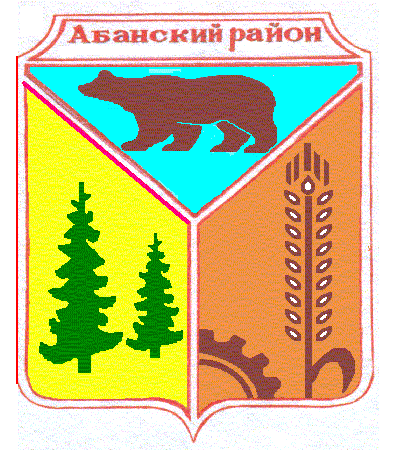 Администрация Долгомостовского сельсовета Абанского района Красноярского краяПОСТАНОВЛЕНИЕОб изменении адреса	В связи с инвентаризацией адресного хозяйства в с.Долгий Мост, руководствуясь ст.19 Устава Долгомостовского сельсовета Абанского района Красноярского края, ПОСТАНОВЛЯЮ:Адрес не жилому зданию-пекарня: Красноярский край,   Абанский район,   с.Долгий Мост,ул.Соловьева,11 «а», изменить на адрес: Красноярский край, Абанский район,с.Долгий Мост, ул. Капустина,д.11АПостановление вступает в силу со дня его подписания.Глава Долгомостовского сельсовета                                          Н.И.Шишлянникова14.05.2018 г.с. Долгий Мост                         №  34